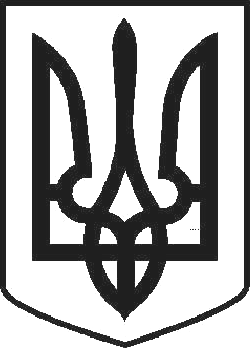 УКРАЇНАЧОРТКІВСЬКА МІСЬКА  РАДА ТРИДЦЯТЬ П’ЯТА СЕСІЯ СЬОМОГО СКЛИКАННЯРІШЕННЯвід  2 лютого  2018 року	№ 963м. ЧортківПро роботу міського комунального ринку Чортківської міської ради за 2017 рікЗаслухавши інформацію директора міського комунального ринку Чортківської міської ради	Бойка Р.І.	про  роботу підприємства за	2017 рік, керуючись статтею 26 Закону України “Про місцеве самоврядування в Україні”, міська радаВИРІШИЛА:Інформацію	Бойка	Р.І.	про	роботу	міського	комунального	ринку Чортківської міської ради за 2017 рік взяти до відома та вважати задовільною.Міському комунальному ринку Чортківської міської ради	забезпечити :разом з відповідними органами контроль за дотриманням правил торгівлі на ринку;підтримання належного санітарного стану території ринку впродовжроку.Контроль за виконанням рішення покласти на заступника міського головиз питань діяльності виконавчих органів міської ради Тимофія Р.М. та постійну комісію міської ради з бюджетно-фінансових, економічних питань, комунального майна та інвестицій.Секретар міської ради	Я.П. Дзиндра